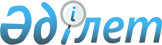 О признании утратившим силу постановления акимата Жамбылской области от 27 февраля 2014 года № 45 "Об утверждении положения коммунального государственного учреждения "Управление физической культуры и спорта акимата Жамбылской области"Постановление акимата Жамбылской области от 30 декабря 2016 года № 364. Зарегистрировано Департаментом юстиции Жамбылской области 26 января 2017 года № 3293      Примечание РЦПИ.

      В тексте документа сохранена пунктуация и орфография оригинала.

      В соответствии с Законом Республики Казахстан от 23 января 2001 года "О местном государственном управлении и самоуправлении в Республике Казахстан", Законом Республики Казахстан от 6 апреля 2016 года "О правовых актах" акимат Жамбылской области ПОСТАНОВЛЯЕТ:

      1. Признать утратившим силу постановление акимата Жамбылской области от 27 февраля 2014 года № 45 "Об утверждении положения коммунального государственного учреждения "Управление физической культуры и спорта акимата Жамбылской области" (зарегистрировано в Реестре государственной регистрации нормативных правовых актов за № 2145, опубликовано 6 мая 2014 года в газете "Знамя труда").

      2. Коммунальному государственному учреждению "Управление физической культуры и спорта акимата Жамбылской области" в установленном законодательством порядке обеспечить:

      1) государственную регистрацию настоящего постановления в органах юстиции;

      2) в течение десяти календарных дней после государственной регистрации настоящего постановления его направление на официальное опубликование;

      3) размещение настоящего постановления на интернет-ресурсе акимата Жамбылской области;

      4) принятие иных мер вытекающих из настоящего постановления. 

      3. Контроль за исполнением настоящего постановления возложить на заместителя акима области Е. Манжуова. 

      4. Настоящее постановление вступает в силу со дня государственной регистрации в органах юстиции и вводится в действие по истечении десяти календарных дней после дня его первого официального опубликования.


					© 2012. РГП на ПХВ «Институт законодательства и правовой информации Республики Казахстан» Министерства юстиции Республики Казахстан
				
      Аким области 

К. Кокрекбаев
